Stop Racist Violence!Solidarity with the Anti-Racist Protestors in CharlottesvilleThe deadly violence unleashed by the far-right on racist forces during the a rally in Charlottesville, Virginia on Saturday, August 12 represents an alarming escalation of far right, Klan and Nazi violence and demands the most vigorous response. This evening’s memorial to the killed and injured is an excellent step in that direction. As we remember our fallen comrade, we recall the words of martyred IWW militant Joe Hill before being murdered by the state of Utah on trumped up charges in 1915: Don’t Mourn, Organize. Tonight we do both. Milwaukee Solidarity stands in solidarity with the IWW comrade killed and the scores of injured, including members of the DSA. Their sacrifice in the struggle against racist violence and white supremacy reminds us of the key role that socialists and revolutionaries play in the struggle against racism and for a better world. The violent, far right forces that assembled in Charlottesville to protest the removal of monuments glorifying confederate heroes have been emboldened by the rhetoric of billionaire President Trump. Following the massacre Trump denounced the “bigotry of many, many sides.” Drawing an equal’s sign between racists and anti-racists is meant to draw attention away from, and sanitize far right violence and smear left-wing anti-racist forces as equally threatening to democracy. Trump’s statement is also designed to obscure the ways that his rhetoric and that of members of his neo-liberal , capitalist government including white men close to the alt-right, and an attorney general who has worked hard to disenfranchise Black voters, has emboldened the open expression of vicious racist and anti-immigrant sentiment.The massacre in Charlottesville was an attack on all people of color, immigrants, their allies, and working people of all races and demands the widest and most vigorous response.  To be most effective, the struggle against racist violence should involve the broadest ant-racist, united front. Here in Milwaukee, we have the opportunity to build on the coalition formed in response to the police murder of Dontre Hamilton on April 30, 2015. Stop Racist Violence! Demand Adequate Protection for Anti-Racist Protestors! Contact Milwaukee Solidarity at: wcbreihan@aol.comhttp://www.solidarity-us.org/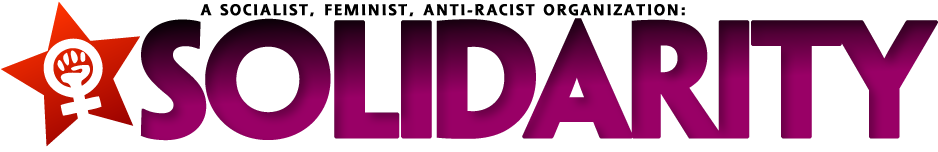 